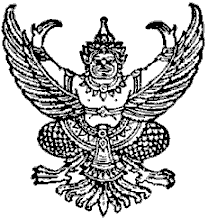 ประกาศเทศบาลตำบลปากน้ำฉวาง เรื่อง บัญชีราคาประเมินทุนทรัพย์ของที่ดินและสิ่งปลูกสร้าง  และอัตราภาษีที่จัดเก็บ(ภ.ด.ส.1)ในเขตเทศบาลตำบลปากน้ำฉวาง  อำเภอฉวาง  จังหวัดนครศรีธรรมราชประจำปี พ.ศ.2565                                                 ………………………………………….		ตามที่  เทศบาลตำบลปากน้ำฉวางได้ประกาศบัญชีรายการที่ดินและสิ่งปลูกสร้าง  โดยมีรายละเอียดในที่ดินและสิ่งปลูกสร้าง  ได้แก่ ประเภท จำนวน ขนาดของที่ดินและสิ่งปลูกสร้าง  การใช้ประโยชน์ในที่ดินและสิ่งปลูกสร้าง  และรายละเอียดอื่นๆ ที่จำเป็นพร้อมทั้งได้ดำเนินการจัดส่งบัญชีรายการที่ดินและสิ่งปลูกสร้าง  ให้กับเจ้าของที่ดินและสิ่งปลูกสร้างทราบเป็นรายบุคคลแล้ว  นั้นอาศัยอำนาจตามความในมาตรา  39  แห่งพระราชบัญญัติภาษีที่ดินและสิ่งปลูกสร้างพ.ศ.2562  ให้องค์กรปกครองส่วนท้องถิ่นประกาศราคาประเมินทุนทรัพย์ของที่ดินและสิ่งปลูกสร้าง      อัตราภาษีที่จัดเก็บและรายละเอียดอื่นที่จำเป็นในการจัดเก็บภาษีในแต่ละปี  ณ  สำนักงานหรือที่ทำการขององค์กรปกครองส่วนท้องถิ่นก่อนวันที่  1  กุมภาพันธ์ของปีนั้น  ประกอบกับกฎกระทรวงว่าด้วยหลักเกณฑ์และวิธีการประกาศราคาประเมินทุนทรัพย์  อัตราภาษีและรายละเอียดในการจัดเก็บภาษีที่ดินและ            สิ่งปลูกสร้าง พ.ศ.2562(ข้อ 3)  กฎกระทรวงว่าด้วยเรื่องหลักเกณฑ์  วิธีการและเงื่อนไข  ในการคำนวณมูลค่าที่ดินและสิ่งปลูกสร้าง  ที่ไม่มีราคาประเมินทุนทรัพย์ พ.ศ.2562  เทศบาลตำบลปากน้ำฉวาง            จึงขอประกาศบัญชีราคาประเมินทุนทรัพย์ของที่ดินและสิ่งปลูกสร้างและอัตราภาษีที่จัดเก็บ(ภ.ด.ส.1)  ประจำปี พ.ศ.2565  ให้ผู้เสียภาษีซึ่งเป็นเจ้าของที่ดินและสิ่งปลูกสร้างที่มีทรัพย์สินตั้งอยู่ในเขต         เทศบาลตำบลปากน้ำฉวางทราบ  และหากผู้เสียภาษีมีข้อสงสัยประการใดโปรดติดต่อกองคลัง                (งานจัดเก็บและพัฒนารายได้)หรือสอบถามทางโทรศัพท์หมายเลข 075-480280. (รายละเอียดปรากฏ-ตามเอกสารแนบท้าย)		จึงประกาศให้ทราบโดยทั่วกัน 					ประกาศ  ณ  วันที่  4  เดือนมกราคม  พ.ศ.2565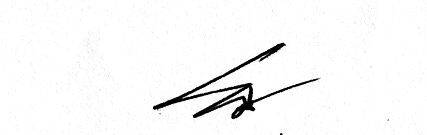 						 (นายสมชาย  ลิ่มพันธ์)            นายกเทศมนตรีตำบลปากน้ำฉวาง 